Colegiul Tehnic T. F. ,,Anghel Saligny’’ – Simeria                                                             19.12.2017Structura: Școala Gimnazială ,,Sigismund Toduță’’                         Numele elevului ....................................Prof. Cosma Teodora                                                                         Clasa a VI-a ECorectarea lucrării srise semestriale la matematică – semestrul I, anul școlar 2017 – 2018R. 1Subiectul I: (4,50 puncte) Stabiliți valoarea de adevăr a propozițiilor:1)  Cel mai mic număr natural pătrat perfect de trei cifre este 100.   (A) 2)  Cardinalul mulțimii divizorilor lui 18 este egal cu 6.  (A) 3)  Dacă  este număr prim, atunci cifra x{1, 3, 9}.   (F)4) Alegeți răspunsurile corecte la următoarele cerințe:a)  Dacă M este mijlocul segmentului [AB] și AM = 3cm, atunci AB are lungimea egală cu:     A.  4cm             B. 5cm              C. 6cm             D. 7cm             E.  8cmb)  Complementul unghiului cu măsura de 48° este egal cu: A. 42°        B. 41°       C. 32°       D. 35°       E. 52°c)  Suplementul unghiului cu măsura de 75° este egal cu: A. 101°      B. 102°      C. 103°      D. 104°      E. 105°Subiectul al II – lea:  (2 puncte) Rezolvați  problemele: 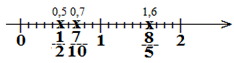 1) Reprezentați pe axa numerelor numerele raționale pozitive: .2) Verificați egalitatea [20, 60] – (20, 60) = .3) Aflați lungimea laturii triunghiului echilateral ABC  știind că perimetrul său este egal cu 54 cm..Subiectul al III – lea:  (2,50 puncte) Rezolvați complet problemele:1) Arătați că (4n + 3, 3n + 2) = 1, oricare ar fi n număr natural                                                                                          Presupunem prin reducere la absurd că : d = (4n + 3, 3n + 2), , ceea ce contrazice presupunerea făcută, deoarece 1|1(4n + 3, 3n + 2) = 1,.2) Calculați:   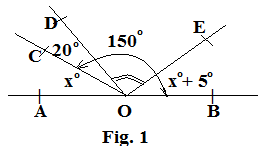 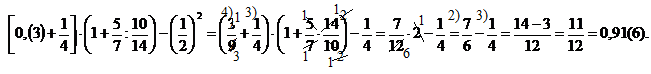 3) Determinați măsurile unghiurilor din figura Fig. 1, de alături..R. 2Subiectul I: (4,50 puncte) Stabiliți valoarea de adevăr a propozițiilor:1)  Cel mai mare număr natural pătrat perfect de două cifre este 81. (A) 2)  Cardinalul mulțimii divizorilor lui 12 este egal cu 5.  (F) 3)  Dacă  este număr prim, atunci cifra x{1, 7}.   (A)4) Alegeți răspunsurile corecte la următoarele cerințe:a)  Dacă M este mijlocul segmentului [AB] și AB = 4cm, atunci MB are lungimea egală cu:     A.  2cm             B. 3cm              C. 4cm             D. 5cm             E.  6cmb)  Complementul unghiului cu măsura de 59° este egal cu: A. 42°     B. 31°    C. 32°     D. 35°     E. 52°c)  Suplementul unghiului cu măsura de 76° este egal cu: A. 101°    B. 102°    C. 103°       D. 104°        E. 105°Subiectul al II – lea:  (2 puncte) Rezolvați  problemele: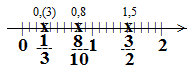 1) Reprezentați pe axa numerelor numerele raționale pozitive:  . 2) Verificați egalitatea [50, 60] – (50, 60) = 3) Aflați perimetrul triunghiului echilateral ABC  știind lungimea laturii AB = 16 cm.Subiectul al III – lea:  (2,50 puncte) Rezolvați complet problemele:1) Arătați că (3n + 7, 5n + 12) = 1, oricare ar fi n număr natural                                                                                                   Presupunem prin reducere la absurd că : d = (3n + 7, 5n + 12), , ceea ce contrazice presupunerea făcută, deoarece 1|1(3n + 7, 5n + 12) = 1,.2) Calculați:              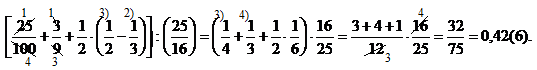 3) Determinați măsurile unghiurilor din figura Fig. 1, de alături.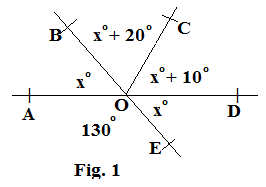 